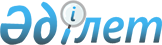 Об утверждении Правил возмещения расходов на закладку и выращивание плантаций быстрорастущих древесных и кустарниковых пород, создание и развитие частных лесных питомниковПриказ и.о Министра сельского хозяйства Республики Казахстан от 27 февраля 2015 года № 18-02/169. Зарегистрирован в Министерстве юстиции Республики Казахстан 10 июля 2015 года № 11633.
      В соответствии с подпунктом 18-35) статьи 13 Лесного кодекса Республики Казахстан и пунктом 1) статьи 10 Закона "О государственных услугах" ПРИКАЗЫВАЮ:
      Сноска. Преамбула - в редакции приказа и.о. Министра экологии, геологии и природных ресурсов РК от 08.11.2022 № 687 (вводится в действие по истечении десяти календарных дней после дня его первого официального опубликования).


      1. Утвердить прилагаемые Правила возмещения расходов на закладку и выращивание плантаций быстрорастущих древесных и кустарниковых пород, создание и развитие частных лесных питомников.
      2. Комитету лесного хозяйства и животного мира Министерства сельского хозяйства Республики Казахстан в установленном законодательством порядке обеспечить:
      1) государственную регистрацию настоящего приказа в Министерстве юстиции Республики Казахстан;
      2) в течение десяти календарных дней после государственной регистрации настоящего приказа в Министерстве юстиции Республики Казахстан направление его копии на официальное опубликование в периодических печатных изданиях и в информационно-правовой системе "Әділет";
      3) размещение настоящего приказа на интернет-ресурсе Министерства сельского хозяйства Республики Казахстан.
      3. Настоящий приказ вводится в действие по истечении десяти календарных дней после дня его первого официального опубликования.
      "СОГЛАСОВАН"   
      Министр финансов   
      Республики Казахстан   
      __________ Б. Султанов   
      30 марта 2015 года
      "СОГЛАСОВАН"   
      Министр национальной экономики   
      Республики Казахстан   
      ___________ Е. Досаев   
      "  "   2015 года Правила возмещения расходов на закладку и выращивание плантаций быстрорастущих древесных и кустарниковых пород, создание и развитие частных лесных питомников
      Сноска. Правила - в редакции приказа и.о. Министра экологии, геологии и природных ресурсов РК от 08.11.2022 № 687 (вводится в действие по истечении десяти календарных дней после дня его первого официального опубликования). Глава 1. Общие положения
      1. Настоящие Правила разработаны в соответствии с подпунктом 18-35) статьи 13 Лесного кодекса Республики Казахстан, с пунктом 1) статьи 10 Закона "О государственных услугах" и определяют порядок возмещения расходов на закладку и выращивание плантаций быстрорастущих древесных и кустарниковых пород, создание и развитие частных лесных питомников, а также порядок оказания государственной услуги "Возмещение расходов на закладку и выращивание плантаций быстрорастущих древесных и кустарниковых пород, создание и развитие частных лесных питомников".
      2. В настоящих Правилах используются следующие понятия и определения:
      1) администратор бюджетной программы (далее – администратор) – ведомство уполномоченного органа в области лесного хозяйства; 
      2) создание и развитие частных лесных питомников – цикл производства работ по созданию и развитию лесных питомников, включающий проектно-изыскательские и строительно-монтажные работы, выращивание древесных и кустарниковых пород для озеленения, воспроизводства лесов и лесоразведения;
      3) рабочий орган – местный исполнительный орган областей, городов республиканского значения и столицы в области лесного хозяйства, уполномоченный на рассмотрение заявок участников (услугополучателей) и принятия решений о выплате/отказе в предоставлении возмещения расходов 
      4) субъекты государственной поддержки (далее – субъекты поддержки) - граждане Республики Казахстан и негосударственные юридические лица Республики Казахстан без иностранного участия, осуществляющие деятельность по закладке и выращиванию плантаций дикорастущих древесных и кустарниковых пород, по созданию и развитию частных лесных питомников;
      5) закладка и выращивание плантаций быстрорастущих древесных и кустарниковых пород – полный цикл производства древесины древесных и кустарниковых растений от проектно-изыскательских работ до заготовки древесины;
      6) веб-портал "электронного правительства" (далее – веб-портал) – информационная система, представляющая собой единое окно доступа ко всей консолидированной правительственной информации, включая нормативную правовую базу, и к государственным услугам, услугам по выдаче технических условий на подключение к сетям субъектов естественных монополий и услугам субъектов квазигосударственного сектора, оказываемым в электронной форме;
      7) электронная цифровая подпись (далее - ЭЦП) - набор электронных цифровых символов, созданный средствами электронной цифровой подписи и подтверждающий достоверность электронного документа, его принадлежность и неизменность содержания. Глава 2. Порядок возмещения расходов на закладку и выращивание плантаций быстрорастущих древесных и кустарниковых пород, создание и развитие частных лесных питомников
      3. Государственная поддержка частного лесоразведения осуществляется посредством:
      1) возмещения до пятидесяти процентов расходов на закладку и выращивание плантаций в промышленных и энергетических целях:
      за общее количество сеянцев (саженцев) деревьев вяза из расчета затрат на 1 гектар за один год, но не более 0,01 месячного расчетного показателя за одну единицу дерева;
      за общее количество сеянцев (саженцев) саксаула из расчета затрат на 1 гектар за один год, но не более 0,01 месячного расчетного показателя за одну единицу дерева;
      за общее количество сеянцев (саженцев) саксаула черного из расчета затрат на 1 гектар за один год, но не более 0,011 месячного расчетного показателя за одну единицу дерева;
      за общее количество сеянцев (саженцев) сосны обыкновенной из расчета затрат на 1 гектар за два года, но не более 0,008 месячного расчетного показателя за одну единицу дерева;
      за общее количество сеянцев (саженцев) лиственных пород (вяз мелколистный, клен ясенелистный) из расчета затрат на 1 гектар за два года, но не более 0,017 месячного расчетного показателя за одну единицу дерева;
      за общее количество сеянцев (саженцев) других быстрорастущих древесных и кустарниковых пород из расчета затрат на 1 гектар за один год, но не более 0,01 месячного расчетного показателя за одну единицу дерева;
      2) возмещения до пятидесяти процентов расходов на создание и развитие частных лесных питомников:
      за общее количество сеянцев (саженцев) деревьев вяза из расчета затрат на 1 гектар за один год, но не более 0,01 месячного расчетного показателя за одну единицу дерева;
      за общее количество сеянцев (саженцев) саксаула из расчета затрат на 1 гектар за один год, но не более 0,01 месячного расчетного показателя за одну единицу дерева;
      за общее количество сеянцев (саженцев) саксаула черного из расчета затрат на 1 гектар за один год, но не более 0,011 месячного расчетного показателя за одну единицу дерева;
      за общее количество сеянцев (саженцев) сосны обыкновенной из расчета затрат на 1 гектар за два года, но не более 0,008 месячного расчетного показателя за одну единицу дерева;
      за общее количество сеянцев (саженцев) лиственных пород (вяз мелколистный, клен ясенелистный) из расчета затрат на 1 гектар за два года, но не более 0,017 месячного расчетного показателя за одну единицу дерева;
      за общее количество сеянцев (саженцев) других быстрорастущих древесных и кустарниковых пород из расчета затрат на 1 гектар за один год, но не более 0,01 месячного расчетного показателя за одну единицу дерева.
      4. Государственная поддержка частного лесоразведения осуществляется не более следующих сроков:
      1) плантационного выращивания быстрорастущих древесных и кустарниковых пород в промышленных и энергетических целях для лиственных пород не более десяти лет, для хвойных пород не более пятнадцати лет;
      2) создание и развитие частного лесного питомника для лиственных пород не более пяти лет, для хвойных пород не более десяти лет.
      5. Возмещение расходов осуществляется при достижении минимальных показателей объема выпускаемой продукции:
      1) на закладку и выращивание плантаций быстрорастущих древесных и кустарниковых пород не менее 500 сеянцев и (или) саженцев на 1 гектар;
      2) на создание и развитие частных лесных питомников не менее 200 000 сеянцев или не менее 5 000 саженцев на 1 гектар.
      6. Предложения по объемам возмещения расходов на закладку и выращивание плантаций быстрорастущих древесных и кустарниковых пород, создание и развитие частных лесных питомников (далее – предложения по объемам возмещения) составляются в двух экземплярах и предоставляются сопроводительным письмом за подписью акима области, города республиканского значения, столицы, в случае его отсутствия – лицом, исполняющим его обязанности, на одобрение администратору, не позднее 1 июля соответствующего года.
      При предоставлении на одобрение Администратору предложения по объемам возмещения прилагаются документы, обосновывающие расчеты по объемам возмещения, с учетом требований, установленных настоящими Правилами.
      В случае положительного решения, Администратор возвращает соответствующим сопроводительным письмом один экземпляр предложения по объемам субсидирования, не позднее 30 июля соответствующего года. В случае отрицательного решения, Администратор письмом с мотивированным обоснованием направляет на доработку оба экземпляра предложения по объемам возмещения, не позднее 30 июля соответствующего года.
      Доработанные предложения по объемам возмещения в двух экземплярах предоставляются на повторное одобрение Администратору, не позднее 5 августа соответствующего года.
      Администратор возвращает соответствующим сопроводительным письмом один экземпляр одобренного предложения по объемам возмещения, не позднее 10 августа соответствующего года.
      После одобрения Администратором, рабочий орган в течение двух рабочих дней размещает объемы возмещения на своем официальном интернет-ресурсе. 
      7. Местный исполнительный орган (услугодатель) в течение 3 (трех) рабочих дней после утверждения индивидуального плана финансирования по обязательствам и платежам государственных учреждений (далее – План финансирования) размещает его на веб-портале.
      8. Возмещение расходов на закладку и выращивание плантаций, создание и развитие частных лесных питомников осуществляется за счет и в пределах средств, предусмотренных в государственном бюджете на соответствующий финансовый год. Средства, предусмотренные в бюджете на возмещение расходов на закладку и выращивание плантаций, создание и развитие частных лесных питомников, распределяются между местными исполнительными органами пропорционально согласно поданным предложениям по объемам возмещения.
      В случае если предложения по объемам возмещения превышает объем бюджетных средств, предусмотренных в государственном бюджете на соответствующий финансовый год, выплата расходов осуществляется в следующем году пропорционально согласно ранее поданным предложениям по объемам возмещения.
      9. Возмещению в рамках настоящих Правил не подлежат расходы, связанные со строительством и (или) ремонтом, кроме объектов капитального строительства производственного назначения, связанных с созданием и развитием частных лесных питомников. 
      10. Возмещение расходов не предоставляются субъектам поддержки, в отношении которых начаты процедуры ликвидации, реабилитации или банкротства в соответствии со статьей 50 Закона Республики Казахстан "О реабилитации и банкротстве".
      11. Для возмещения расходов на закладку и выращивание плантаций, создание и развитие частных лесных питомников субъект поддержки не позднее 30 сентября текущего года посредством веб-портала представляет документы, указанные в пункте 8 перечня основных требований к оказанию государственной услуги (далее – требование), согласно приложению 3 к настоящим Правилам.
      Сведения о документах, удостоверяющих личность и государственной регистрации (перерегистрации) юридического лица, земельных участках услугодатель получают из соответствующих государственных информационных систем через шлюз "электронного правительства".
      12. Рабочий орган в течение 2 (двух) рабочих дней с момента регистрации заявления субъекта поддержки на веб-портале, проверяет полноту и достоверность представленных документов и направляет уведомление через личный кабинет услугополучателя веб-портала о дате и времени осмотра и приемки работ или мотивированный отказ.
      Услугодатель в течение 10 (десяти) рабочих дней организует изучение документов на достоверность указанных сведений в представленных документах, осмотр и приемку работ комиссией в соответствии с пунктом 13 настоящих Правил. 
      13. Ежегодно не позднее 30 сентября соответствующего года рабочий орган создает комиссию по приемке выполненных работ (далее - комиссия) из числа сотрудников рабочего органа и других организаций, являющихся представителями общественных и неправительственных отраслевых организаций не менее 5 (пяти) человек. Количество членов комиссии является нечетным.
      В состав комиссии входят не менее двух третей представителей общественных и неправительственных отраслевых организаций от общего количества членов комиссии. 
      Комиссия состоит из председателя, членов комиссии и секретаря. Секретарь комиссии не является ее членом. Председателем комиссию является должностное лицо рабочего органа. 
      Положение и персональный состав комиссии утверждается рабочим органом.
      Члены комиссии осуществляют свои полномочия лично без права передоверия третьим лицам.
      Заседания комиссии считаются правомочными, если на них присутствует более половины от общего числа членов комиссии.
      Решения комиссии принимаются открытым голосованием большинством голосов от общего числа членов комиссии, присутствующих на ее заседании.
      Члены Комиссии обладают равными голосами при принятии решения. В случае равенства голосов, принятым считается решение, за которое проголосовал председатель комиссии.
      При возникновении у члена комиссии конфликта интересов, член комиссии, у которого возник конфликт интересов, в письменной форме уведомляет председателя комиссии о возникшем конфликте интересов.
      Председатель комиссии по обращению члена комиссии, у которого возник конфликт интересов, своевременно отстраняет члена комиссии, у которого возник конфликт интересов, от участия в работе комиссии. 
      Комиссия осуществляет проверку документов, осмотр плантаций и частных лесных питомников, с приложением подтверждающих фото и (или) видеоматериалов, а также актов инвентаризации лесных питомников и (или) плантаций (при наличии).
      На каждую плантацию, частный лесной питомник направляется не менее 2 (двух) сотрудников рабочего органа.
      Осмотр и приемка работ осуществляется в присутствии субъекта поддержки или его доверенного лица. По результатам осмотра и приемки сотрудники рабочего органа оформляют акт приемки выполненных работ по форме согласно приложению 2 к настоящим Правилам (далее – акт приемки), копия которой в течении 3 (трех) рабочих дней направляется субъекту поддержки или его доверенному лицу.
      14. Перечень основных требований к оказанию государственной услуги, включающий характеристики процесса, форму, содержание и результат оказания, а также иные сведения с учетом особенностей предоставления государственной услуги изложены в требование.
      15. Услугодатель отказывает в оказании государственной услуги по основаниям, предусмотренным пунктом 9 требования и выдает услугополучателю уведомление об отказе в оказании государственной услуги.
      16. В соответствии со статьей 73 Административного процедурно-процессуального кодекса Республики Казахстан Услугодатель предоставляет возможность Услугополучателю выразить свою позицию (заслушивание) к предварительному решению об отказе в оказании государственной услуги, о котором Услугополучатель уведомляется не позднее чем за 3 (три) рабочих дня до принятия решения.
      Процедура заслушивания проводится в соответствии с Административным процедурно-процессуальным кодексом Республики Казахстан.
      По результатам заслушивания услугодатель выдает уведомление о результатах рассмотрения заявки на возмещение расходов по форме согласно приложению 4 к настоящим Правилам либо мотивированный отказ в оказании государственной услуги, которое направляется услугополучателю через веб-портал и направляется в "личный кабинет" услугополучателя в форме электронного документа, подписанного ЭЦП уполномоченного лица услугодателя.
      17. Услугодатель обеспечивает внесение данных в информационную систему мониторинга оказания государственных услуг о стадии оказания государственной услуги в соответствии с приказом исполняющего обязанности Министра транспорта и коммуникаций Республики Казахстан от 14 июня 2013 года № 452 "Об утверждении Правил внесения данных в информационную систему мониторинга оказания государственных услуг о стадии оказания государственной услуги" (зарегистрирован в Реестре государственной регистрации нормативных правовых актов под № 8555).
      В соответствии с пунктом 2 статьи 23 Закона Республики Казахстан "О государственных услугах" центральный государственный орган и услугодатели в течение трех рабочих дней с даты утверждения или изменения подзаконного нормативного правового акта, определяющего порядок оказания государственной услуги, актуализируют информацию о порядке ее оказания и направляют в Единый контакт-центр. Глава 3. Порядок выплаты возмещения расходов на закладку и выращивание плантаций быстрорастущих древесных и кустарниковых пород, создание и развитие частных лесных питомников
      18. После получения уведомления об одобрении возмещения расходов в течение 10 (десяти) календарных дней выдается письмо о возмещении расходов на закладку и выращивание плантаций быстрорастущих древесных и кустарниковых пород, на создание и развитие частных лесных питомников.
      19. Рабочий орган в течении 5 (пяти) календарных дней после выдачи письма о возмещении расходов на закладку и выращивание плантаций быстрорастущих древесных и кустарниковых пород, на создание и развитие частных лесных питомников в соответствии с Планом финансирования осуществляет выплату субъектам поддержки на счета банков второго уровня. 
      20. Субъект поддержки, получивший возмещении расходов, соблюдает минимальные показатели объема выпускаемой продукции, предусмотренные в пункте 5 настоящих Правил, в течение одного календарного года.
      21. Для осуществления мониторинга соблюдения пункта 20 настоящих Правил, рабочий орган запрашивает у субъекта поддержки, получившего возмещении расходов информацию по достижению минимальных показателей объема выпускаемой продукции.
      Субъект поддержки в течение 10 (десяти) рабочих дней представляет запрашиваемую информацию рабочему органу.
      22. Рабочий орган проводит осмотр на предмет соблюдения пункта 20 настоящих Правил, в соответствии с пунктом 13 настоящих Правил.
      23. В случае недостижения субъектом поддержки минимальных показателей объема выпускаемой продукции, рабочий орган в течение пятнадцати рабочих дней со дня выявления факта, принимает меры по прекращению возмещению расходов и инициирует судебное разбирательство по возврату денежных средств с уведомлением субъекта поддержки.
      Субъект поддержки может добровольно вернуть полученные денежные средства.
      24. Рабочий орган ежеквартально, не позднее 5 числа месяца, следующего за отчетным, представляет администратору сведения об освоении возмещение расходов. Глава 4. Порядок обжалования решений, действий (бездействий) услугодателя и (или) его должностных лиц, по вопросам оказания государственных услуг
      25. Рассмотрение жалобы на решение, действия (бездействия) услугодателя по вопросам оказания государственной услуги производится должностным лицом, вышестоящим уполномоченным органом, осуществляющим государственное регулирование в сфере лесного хозяйства, уполномоченным органом по оценке и контролю за качеством оказания государственных услуг (далее – орган, рассматривающий жалобу) в соответствии с законодательством Республики Казахстан.
      Жалоба подается услугодателю и (или) должностному лицу, чье решение, действие (бездействие) обжалуются.
      Жалоба услугополучателя, поступившая в адрес услугодателя, в соответствии с пунктом 2 статьи 25 Закона Республики Казахстан" О государственных услугах" подлежит рассмотрению в течение 5 (пяти) рабочих дней со дня ее регистрации.
      Жалоба услугополучателя, поступившая в адрес уполномоченного органа по оценке и контролю за качеством оказания государственных услуг подлежит рассмотрению в течение 15 (пятнадцати) рабочих дней со дня ее регистрации.
      Услугодатель, должностное лицо, чье решение, действие (бездействие) обжалуются, не позднее 3 (трех) рабочих дней со дня поступления жалобы направляет ее и административное дело в орган, рассматривающий жалобу.
      При этом услугодатель, должностное лицо, чье решение, действие (бездействие) обжалуются, не направляет жалобу в орган, рассматривающий жалобу, если он в течение 3 (трех) рабочих дней примет решение либо иное административное действие, полностью удовлетворяющие требованиям, указанным в жалобе.
      Если иное не предусмотрено законом, обращение с жалобой в суд допускается после обжалования в досудебном порядке. Заявление на возмещение расходов на закладку и выращивание плантаций быстрорастущих древесных и кустарниковых пород и создание и развитие частных лесных питомников
      В ____________________________________________________________________________(полное наименование местного исполнительного органа области, городареспубликанского значения, столицы)от ___________________________________________________________________________(полное наименование юридического лица, фамилия, имя, отчество (при его наличии)физического лица)Прошу провести возмещение расходов:на закладку и выращивание плантаций быстрорастущих древесных и кустарниковых пород;создание и развитие частных лесных питомников; (выбрать наименование вида деятельности)в том числе осмотр и приемку работ на предмет соответствия или несоответствияусловиям Правил возмещения расходов на закладку и выращивание плантацийбыстрорастущих древесных и кустарниковых пород, создание и развитие частныхлесных питомников, утвержденных приказом исполняющего обязанности Министрасельского хозяйства Республики Казахстан от 27 февраля 2015 года № 18-02/169(зарегистрирован в Реестре государственной регистрации нормативных правовыхактов № 11633).1. Сведения о субъекте поддержки:Для юридического лица/ филиала, представительства:наименование __________________________________________________________________Бизнес-идентификационный номер (далее – БИН) _____________________________________фамилия, имя, отчество (при его наличии) руководителя _______________________________адрес _________________________________________________________________________номер телефона (факса) __________________________________________________________Для физического лица:фамилия, имя, отчество (при его наличии) ___________________________________________Индивидуальный идентификационный номер (далее – ИИН) ____________________________документ, удостоверяющий личность:номер _________________________________________________________________________кем выдано _____________________________________________________________________дата выдачи ____________________________________________________________________адрес __________________________________________________________________________номер телефона (факса) ___________________________________________________________.
      2. Уведомление о начале деятельности в качестве индивидуального предпринимателя:местонахождение ________________________________________________________________дата уведомления ________________________________________________________________.3. Сведения о земельных участках:
      4. Сведения:описание _______________________________________________________________________период осуществления частного лесоразведения_______________________________________сумма расходов _________________________________________________________________источник финансовых средств, за счет которых он реализует деятельность_______________________________________________________________________________расчетная сумма возмещения_______________________________________________________адрес реализации плантации и (или) лесного питомника _________________________________.
      5. За период с _____________ по _______________ 20__года на общую суммупонесенных расходов в размере _______________ тенге, включая налогна добавленную стоимость.
      6. Информация о достижении показателей по производительности и (или)продуктивности и (или) объемов сбыта продукции и (или) загрузки производственныхмощностей и сроках их реализации __________________________________________________.
      7. Счет субъекта поддержки ___________________________________ № счета _____________.(наименование банка второго уровня)_______________________________________________________________________________Даю согласие на осмотр и приемку работ рабочим органом.Подтверждаю достоверность представленной информации, осведомленоб ответственности за представление недостоверных сведений в соответствиис законодательством Республики Казахстан и даю согласие на использованиесведений, составляющих охраняемую законом тайну, а также на сбор, обработку,хранение, выгрузку и использование персональных данных.Подтверждаю, что в отношении меня/нас не начаты процедуры ликвидации,реабилитации или банкротства, а также то, что моя/наша деятельностьне приостановлена в соответствии с законодательством Республики Казахстан.В случае выявления при проверке несоответствия представленных сведений,в течение десяти рабочих дней возвращаю незаконно полученные денежные средства.Подписано и отправлено субъектом поддержки в ___ часов "__" _____ 20__ года:Данные из электронной цифровой подписи (далее – ЭЦП)Дата и время подписания ЭЦПУведомление о принятии заявки:Принято рабочим органом в ___ часов "__" ______ 20__ года:Данные из ЭЦПДата и время подписания ЭЦП Акт приемки выполненных работ
от __________ 20__ года №___
      ______________________________________________________________________(по закладке и (или) выращиванию плантаций быстрорастущих древесныхи кустарниковых пород и (или) созданию и развитию частных лесных питомников(нужное выбрать)_______________________________________________________________________Наименование области (города республиканского значения, столицы)Наименование субъекта поддержки: ________________________________________Местоположение объекта: ________________________________________________Комиссией, созданной на основании ________________________________________от ____20__ года №___________, в составе:1. ____________________________________________________________________2. ____________________________________________________________________3. ____________________________________________________________________4. ____________________________________________________________________5. ____________________________________________________________________В ходе осмотра выявлено следующее:1) лесничество _______, питомник _________, квартал № ________;2) грунт – открытый, закрытый (нужное подчеркнуть);3) порода ________________ год закладки посадки (посева) _____;4) вид посадочного (семенного) материала _____________________селекционный, семена собраны с постоянных лесосеменных плантаций;5) площадь участка ______ гектар, схема (размещение) посадки посевасаженцев_________________ количество лент, строк, рядов_________ штук,средняя длина ленты, строки, ряда __________ метр;6) общая длина, лент, строк, рядов _________ метр;7) количество высаженных сеянцев на 1 гектаре _______________ штук;8) длина учетного отрезка ______ погонный метр или площадь учетной площади________ квадратный метр;9) результаты пересчета в натуре:
      10) среднее количество сеянцев (саженцев) на 1 погонном метре (квадратном метре)по пересчету ________ штук, в том числе стандартных ____________ штук;11) общее количество сеянцев (саженцев) на всей площади участка _____ тысяч штук,на 1 гектаре ______________ тысяч штук, в том числе стандартных:на всей площади участка _______ тысяч штук, на 1 гектаре ______тысяч штук.Выводы осмотра:______________________________________________________________________________________________________________________________________________
      Сумма, расходов составила____________________________________________ тенге (цифрами, прописью)______________________________________________________________________________________________________________________________________"___" ____________ 20 __ годКомиссия по приемке выполненных работ в составе______________________________________________________________________________________________________________________________________(фамилия, имя, отчество (при наличии), подпись)подтверждает проведение указанных в таблице сумм расходов.К акту прилагается подтверждающих фото и (или) видеоматериалы.Подпись субъекта поддержки (представителя субъекта поддержки):________________________________________________________(доверенность №___ от __________________) Уведомление о результатах рассмотрения заявки на возмещение расходов
№_____ от "___" _________ 20 ____ года
      Наименование рабочего органа_________________________________________________________________________(полное наименование местного исполнительного органа области,города республиканского значения, столицы)Наименование субъекта поддержки_________________________________________________________________________(полное наименование юридического лица, фамилия, имя, отчество (при его наличии)физического лица)Направление государственной поддержки частного лесоразведения_________________________________________________________________________(одно из направлений согласно статье 112-1 Лесного кодекса Республики Казахстан)Дата обращения "__________" _______________________ 20 ____ годаРешение _________________________________________________________________отДанные из электронной цифровой подписи (далее – ЭЦП)Дата и время подписания ЭЦП
					© 2012. РГП на ПХВ «Институт законодательства и правовой информации Республики Казахстан» Министерства юстиции Республики Казахстан
				
Исполняющий обязанности
Министра сельского хозяйства
Республики Казахстан
С. ОмаровУтверждены приказом
исполняющего обязанности
Министра сельского хозяйства
Республики Казахстан
от 27 февраля 2015 года
№ 18-02/169Приложение 1
к Правилам возмещения
расходов на закладку
и выращивание плантаций
быстрорастущих древесных
и кустарниковых пород,
создание и развитие
частных лесных питомниковФорма
№ п/п
Кадастровый номер
Площадь всего, гектар
Целевое назначение
Наименование и БИН/ИИН собственника земельного участка или землепользователя
1
2
3
4
5Приложение 2
к Правилам возмещения
расходов на закладку
и выращивание плантаций
быстрорастущих древесных
и кустарниковых пород,
создание и развитие частных
лесных питомниковФорма
Количество сеянцев
(саженцев) на пробной
площади или учетном ряду,
штук
Количество сеянцев
(саженцев) на пробной
площади или учетном ряду,
штук
Порядковый
№ пробной
площади
(учетного
ряда)
Количество сеянцев
(саженцев) на пробной
площади или учетном ряду,
штук
Количество сеянцев
(саженцев) на пробной
площади или учетном ряду,
штук
всего
в том числе
стандартные
(годные к
посадке)
Порядковый
№ пробной
площади
(учетного
ряда)
всего
в том числе
стандартные
(годные к
посадке)
1
2
3
1
2
3
1
2
3
4
5
Всего на пробах
1
2
3
4
5
Всего на пробах
1
2
3
4
5
Всего на пробах
6
7
8
9
10
6
7
8
9
10
6
7
8
9
10
№ п/п
Наименование работ и (или) расходов на приобретение материалов
Единица измерения
Количество
Общая стоимость, тенге
Общая стоимость, тенге
Общая стоимость, тенге
№ п/п
Наименование работ и (или) расходов на приобретение материалов
Единица измерения
Количество
Всего
В том числе
В том числе
№ п/п
Наименование работ и (или) расходов на приобретение материалов
Единица измерения
Количество
Всего
Основная заработная плата
Прочие расходы
Итого
в том числе НДСПриложение 3
к Правилам возмещения
расходов на закладку
и выращивание плантаций
быстрорастущих древесных
и кустарниковых пород,
создание и развитие частных
лесных питомников
Перечень основных требований к оказанию государственной услуги"Возмещение расходов на закладку и выращивание плантаций быстрорастущих древесных и кустарниковых пород, создание и развитие частных лесных питомников"
Перечень основных требований к оказанию государственной услуги"Возмещение расходов на закладку и выращивание плантаций быстрорастущих древесных и кустарниковых пород, создание и развитие частных лесных питомников"
Перечень основных требований к оказанию государственной услуги"Возмещение расходов на закладку и выращивание плантаций быстрорастущих древесных и кустарниковых пород, создание и развитие частных лесных питомников"
1
Наименование услугодателя
Местные исполнительные органы областей, городов Нур-Султана, Алматы и Шымкента (далее – услугодатель)
2
Способы предоставления государственной услуги
Прием заявлений и выдача результатов осуществляется посредством веб-портала
3
Срок оказания государственной услуги
15 (пятнадцать) рабочих дней
4
Форма оказания государственной услуги
Электронная (полностью автоматизированная)
5
Результат оказания государственной услуги
Уведомление об одобрении возмещения расходов в рамках государственной поддержки частного лесоразведения либо мотивированный отказ в оказании государственной услуги. .
Форма представления результата оказания государственной услуги: электронная.
Результат оказания государственной услуги направляется и хранится в "личном кабинете" услугополучателя в форме электронного документа, подписанного электронной цифровой подписью (далее – ЭЦП) руководителя услугодателя либо лица его замещающего.
6
Размер оплаты, взимаемой с услугополучателя при оказании государственной услуги, и способы ее взимания в случаях, предусмотренных законодательством Республики Казахстан
Государственная услуга оказывается бесплатно
7
График работы услугодателя, Государственной корпорации и объектов информации
1) услугодателя – с понедельника по пятницу, в соответствии с установленным графиком работы с 9.00 до 18.30 часов, за исключением выходных и праздничных дней, согласно Трудовому кодексу Республики Казахстан от 23 ноября 2015 года (далее – Кодекс) с перерывом на обед с 13.00 часов до 14.30 часов.
2) веб-портала – круглосуточно, за исключением технических перерывов в связи с проведением ремонтных работ (при обращении услугополучателя после окончания рабочего времени, в выходные и праздничные дни согласно Кодексу, прием заявлений и выдача результатов оказания государственной услуги осуществляется следующим рабочим днем).
Адреса услугодателей размещены на:
1) интернет-ресурсе соответствующего услугодателя;
2) единой платформе интернет-ресурсов государственных органов https://beta.egov.kz;
3) на веб-портале.
8
Перечень документов и сведений, истребуемых у услугополучателя для оказания государственной услуги
1) электронное заявление на возмещение расходов на закладку и выращивание плантаций быстрорастущих древесных и кустарниковых пород и (или) на создание и развитие частных лесных питомников по форме, согласно приложению 1 к настоящим Правилам;
2) сканированные копии оригиналов документов в электронном формате "PDF (Portable Document Format)":
подтверждающих документов выполненных работ (акты поставщиков товаров (работ, услуг), электронные счет-фактуры, квитанции);
3) акт на земельный участок с целевым назначением для лесоразведения на праве частной собственности или договор аренды, площадью не менее 3 гектар для плантаций, и не менее 1 гектара для частных лесных питомников.
9
Основания для отказа в оказании государственной услуги, установленные законодательством Республики Казахстан
1) установление недостоверности документов и (или) документов с истекшим сроком действия, представленных услугополучателем для получения государственной услуги, и (или) данных (сведений), содержащихся в них;
2) несоответствие услугополучателя и (или) представленных материалов, объектов, данных и сведений, необходимых для оказания государственной услуги, требованиям Лесного кодекса и настоящих правил;
3) в отношении субъекта поддержки имеется вступившее в законную силу решение (приговор) суда о запрещении деятельности или отдельных видов деятельности, требующих получения данной государственной услуги.
10
Иные требования с учетом особенностей оказания государственной услуги, в том числе оказываемой в электронной форме и через Государственную корпорацию
Услугополучатель получает государственную услугу в электронной форме через веб-ортал при условии наличия ЭЦП. Услугополучатель имеет возможность получения информации о порядке и статусе оказания государственной услуги в режиме удаленного доступа посредством "личного кабинета" веб-портала, справочных служб услугодателя, а также Единого контакт-центра "1414", 8-800-080-7777.Приложение 4
к Правилам возмещения
расходов на закладку
и выращивание плантаций
быстрорастущих древесных
и кустарниковых пород,
создание и развитие частных
лесных питомниковФорма